Energietipp der Verbraucherzentrale Rheinland-PfalzDen Keller im Sommer trocknen? - Vorsicht beim Lüften kühler Räume im Sommer(VZ-RLP / 13.06.2023) Es klingt erst mal einleuchtend einen feuchten Keller im Sommer durch warme Luft zu trocknen. Leider gelingt das nicht in jedem Fall und kann sogar zum gegenteiligen Effekt führen. Warme Luft kann viel Wasserdampf aufnehmen. Im Keller kühlt die Luft ab und die relative Luftfeuchtigkeit erhöht sich, da kalte Luft weniger Wasserdampf aufnehmen kann. An den kalten Wänden im Keller oder der Souterrainwohnung kann es dann zur Bildung von Kondenswasser kommen. Aber auch ohne Tropfenbildung an den kühlen Wänden, kann es zum Wachstum von Schimmelpilzen kommen, wenn die Luftfeuchte für längere Zeit bei 80 % oder darüber liegt.Das Lüften kalter Räume sollte in der warmen Jahreszeit besser in den kühleren Abend-, Nacht- oder Morgenstunden erfolgen. Im Winter hingegen ist die Luft draußen trockener als innen. Beim Lüften im Winter wird warme, feuchte Luft aus dem Innenraum durch trockene Außenluft ausgetauscht. Die Frischluft erwärmt sich und nimmt die Feuchtigkeit der Wohnung oder des Kellerraums auf, bis sie wieder ausgetauscht wird. Über einen längeren Zeitraum wird der Raum so trockener.Ein Hygrometer (Luftfeuchtigkeitsmessgerät) hilf dabei, die relative Luftfeuchtigkeit im Auge zu behalten und somit passgenau lüften zu können. Nicht immer können die erforderlichen Lüftungszeiten im Alltag eingehalten werden. Daher kann es in einigen Fällen praktischer sein, eine feuchtegeregelte Lüftungsanlage einzubauen, die dann lüftet, wenn die absolute Feuchte der Außenluft niedriger ist als die Feuchte der Raumluft.Eine ausführliche, individuelle Beratung erhalten Ratsuchende bei den Energieberaterinnen und Energieberatern der Verbraucherzentrale in einem persönlichen Beratungsgespräch. Beraten wird zu allen Fragen rund ums Heizen, Lüften und Energiesparen im Privathaushalt. In Asbach finden die nächsten Beratungstermine am Mittwoch, den 05.07.23 von 13.45 – 16.45 Uhr statt. Die Beratung ist kostenfrei und findet aktuell telefonisch statt. Anmeldung unter: 0 26 83 / 912-106. Energietelefon der Verbraucherzentrale0800 60 75 600 (kostenfrei)montags von 9 bis 13 und 14 bis 18 Uhr,dienstags und donnerstags von 10 bis 13 und 14 bis 17 UhrVZ-RLP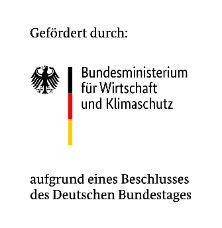 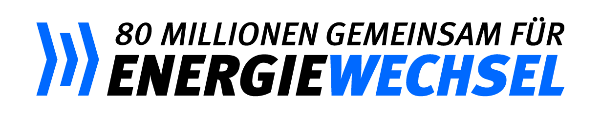 Über uns:Die aus Bundesmitteln geförderte Energieberatung der Verbraucherzentrale bietet das größte interessenneutrale Beratungsangebot zum Thema Energie in Deutschland. Seit 1978 begleitet sie private Haushalte mit derzeit rund 700 Energieberater: innen und an mehr als 900 Standorten in eine energiebewusste Zukunft. Jedes Jahr werden mehr als 140.000 Haushalte zu allen Energie-Themen unabhängig und neutral beraten, beispielsweise Energiesparen, Wärmedämmung, moderne Heiztechnik und erneuerbare Energien. Die durch die Beratungen eines Jahres bewirkten Energieeffizienzmaßnahmen führen zu einer Einsparung an Energie, die einem Güterzug von 85 km Länge voller Steinkohle entspricht. Die Energieberatung der Verbraucherzentrale wird gefördert vom Bundesministerium für Wirtschaft und Klimaschutz.